Publicado en Santander el 09/06/2015 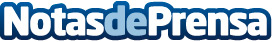 Los Cursos de Idiomas en el Extranjero no son solo para los jóvenesTodos sabemos que dominar distintos idiomas abre puertas, genera oportunidades y aumenta las posibilidades de éxito en el ámbito profesional. Ser capaz de moverse con soltura en un entorno internacional supone una clara ventaja competitiva en el complejo panorama laboral en el que estamos inmersos actualmente Datos de contacto:Patricia Argüeso Asesora de programas942 21 68 15Nota de prensa publicada en: https://www.notasdeprensa.es/los-cursos-de-idiomas-en-el-extranjero-no-son Categorias: Idiomas Educación Cursos http://www.notasdeprensa.es